КАК  ПРОВЕРЯТЬ ТЕСТЫ И ЗАДАНИЯ СТУДЕНТОВКАК ПРОВЕРЯТЬ ЗАДАНИЯ зайти на свой курс.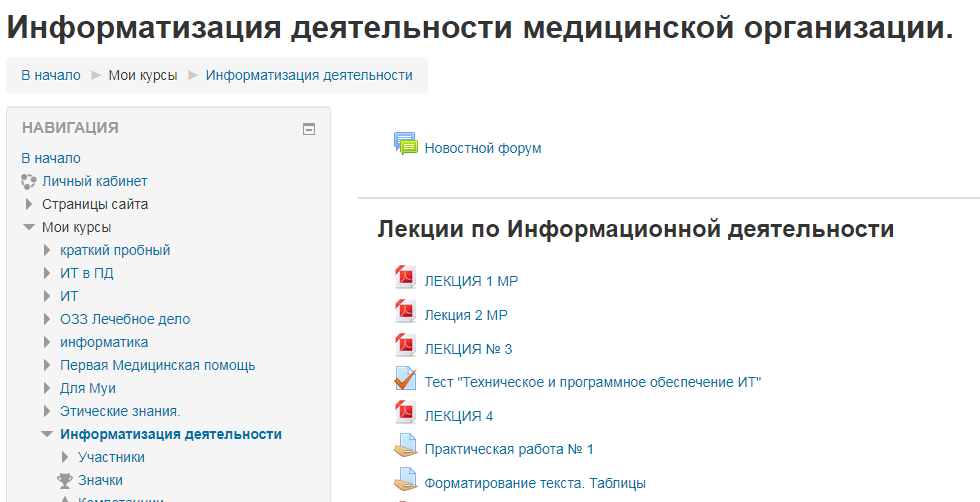 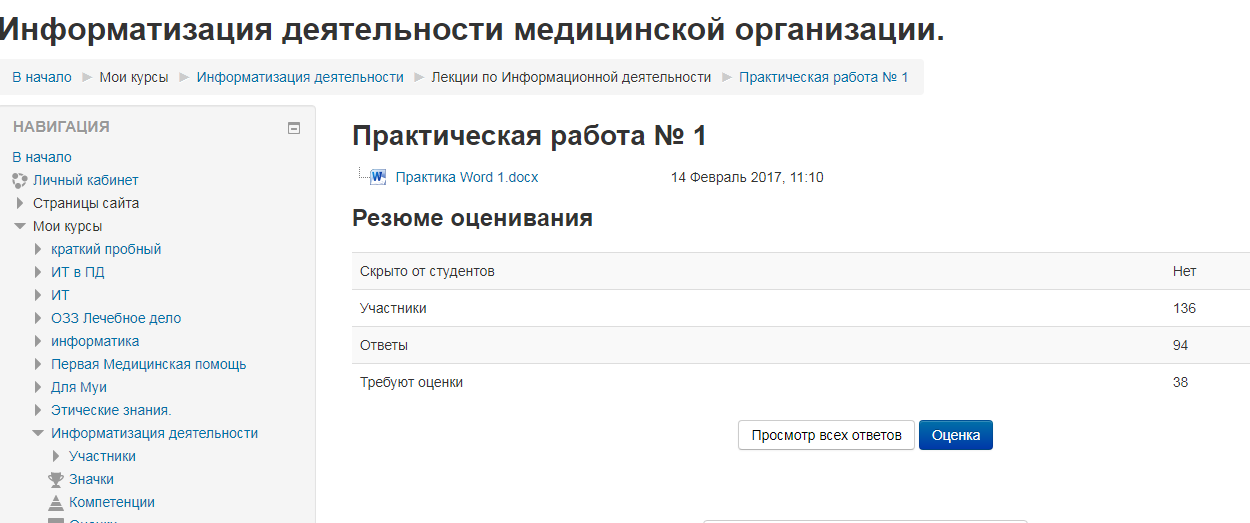 ф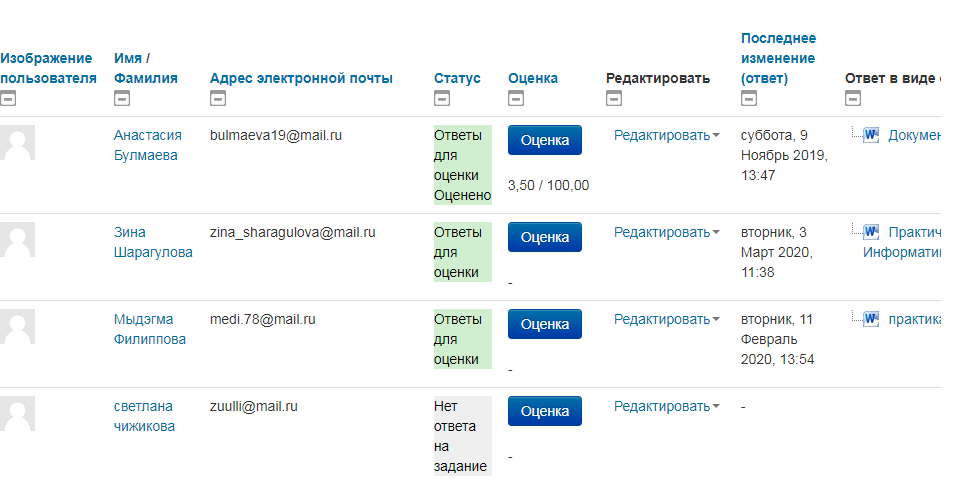 Файл скачивается, открываете, оцениваете работу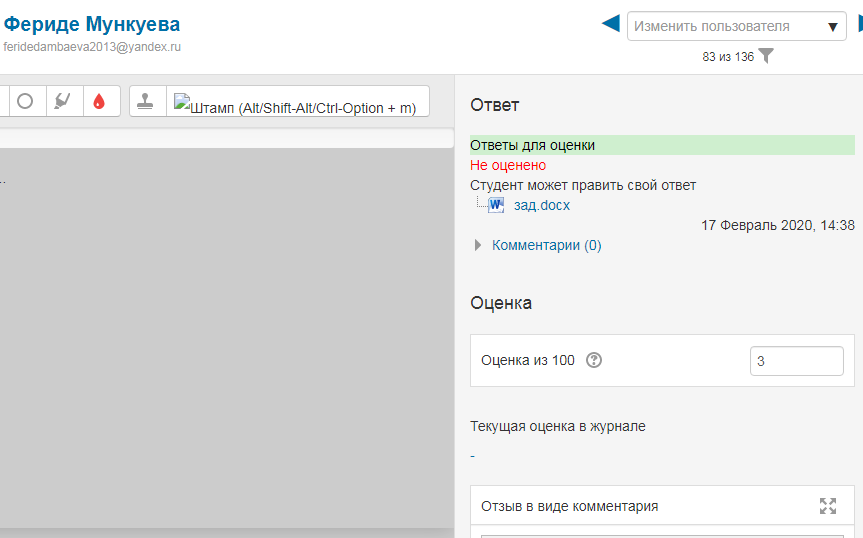 Не забудьте в конце страницы щелкнуть по  СОХРАНИТЬ для внесения оценки в журнал оценоквыбрать «Оценки».  Настройки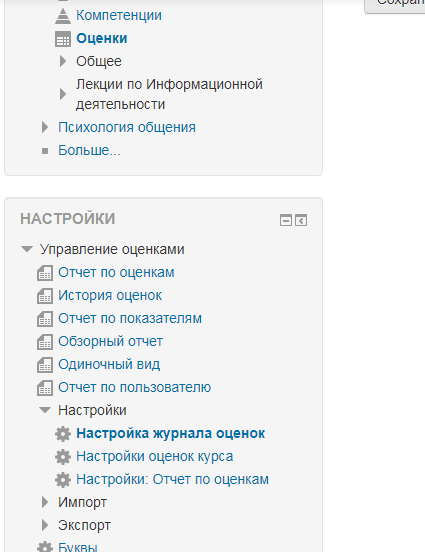 в таблице выбрать оценки за тест 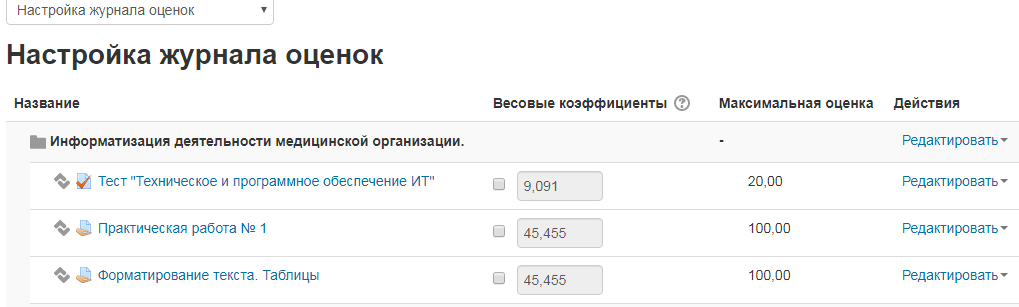 Выйдут результаты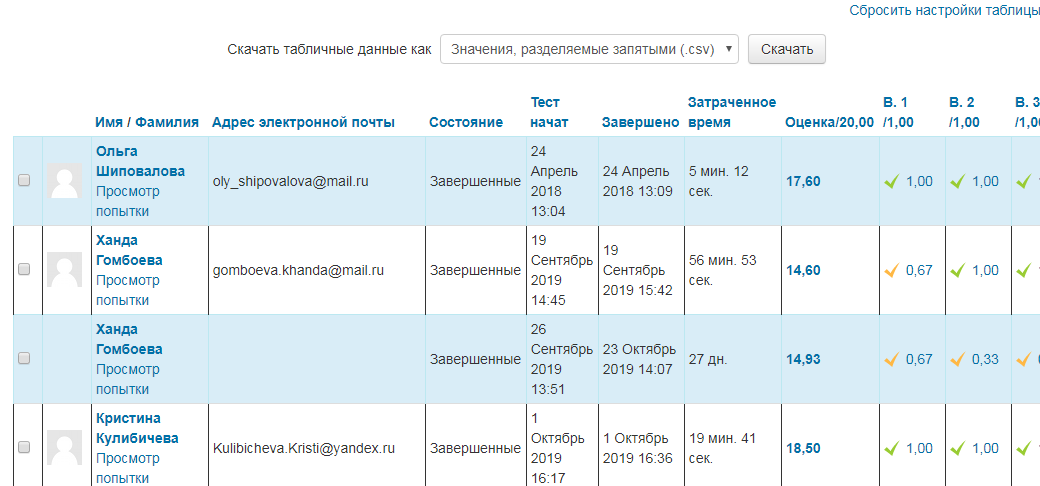 Можно скачать как таблицу excel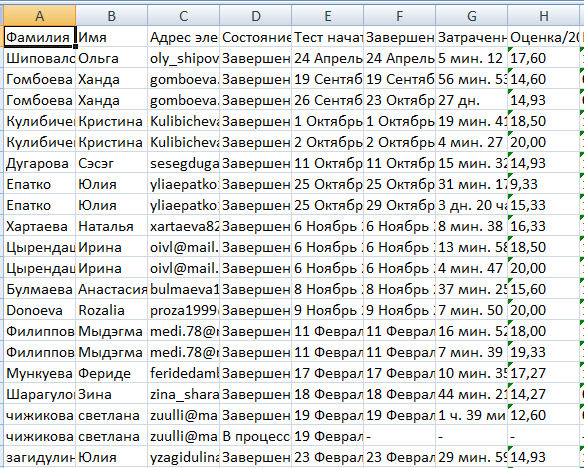 Можно просмотреть общую таблицу оценок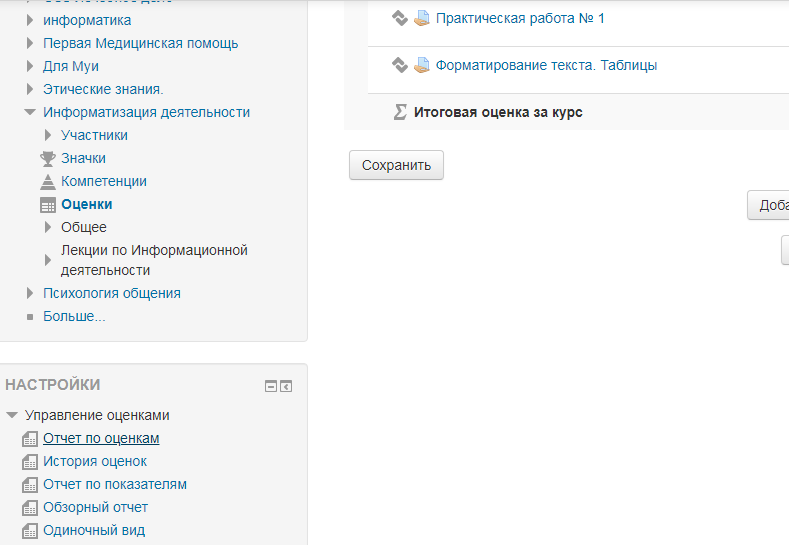 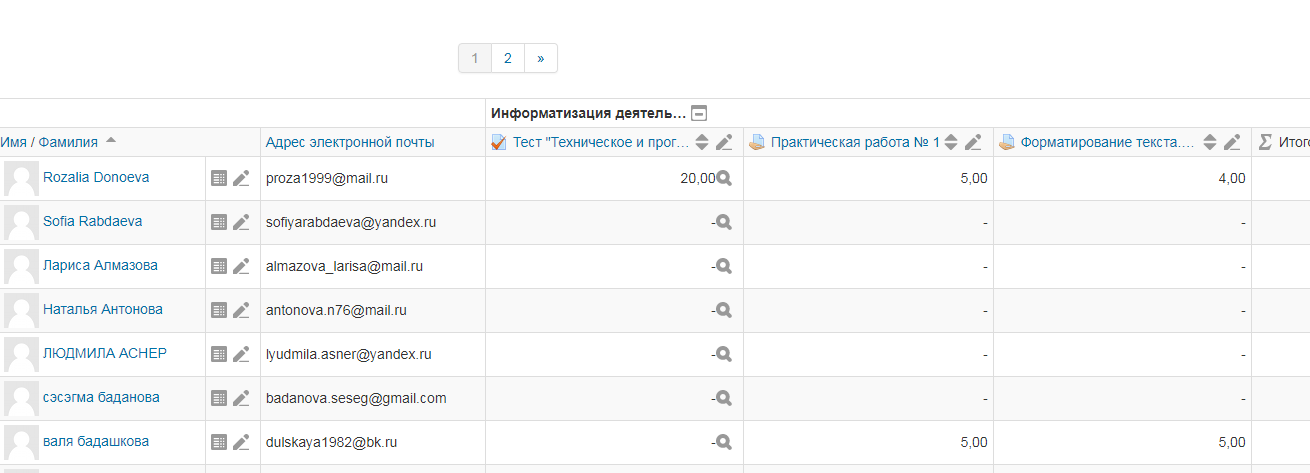 